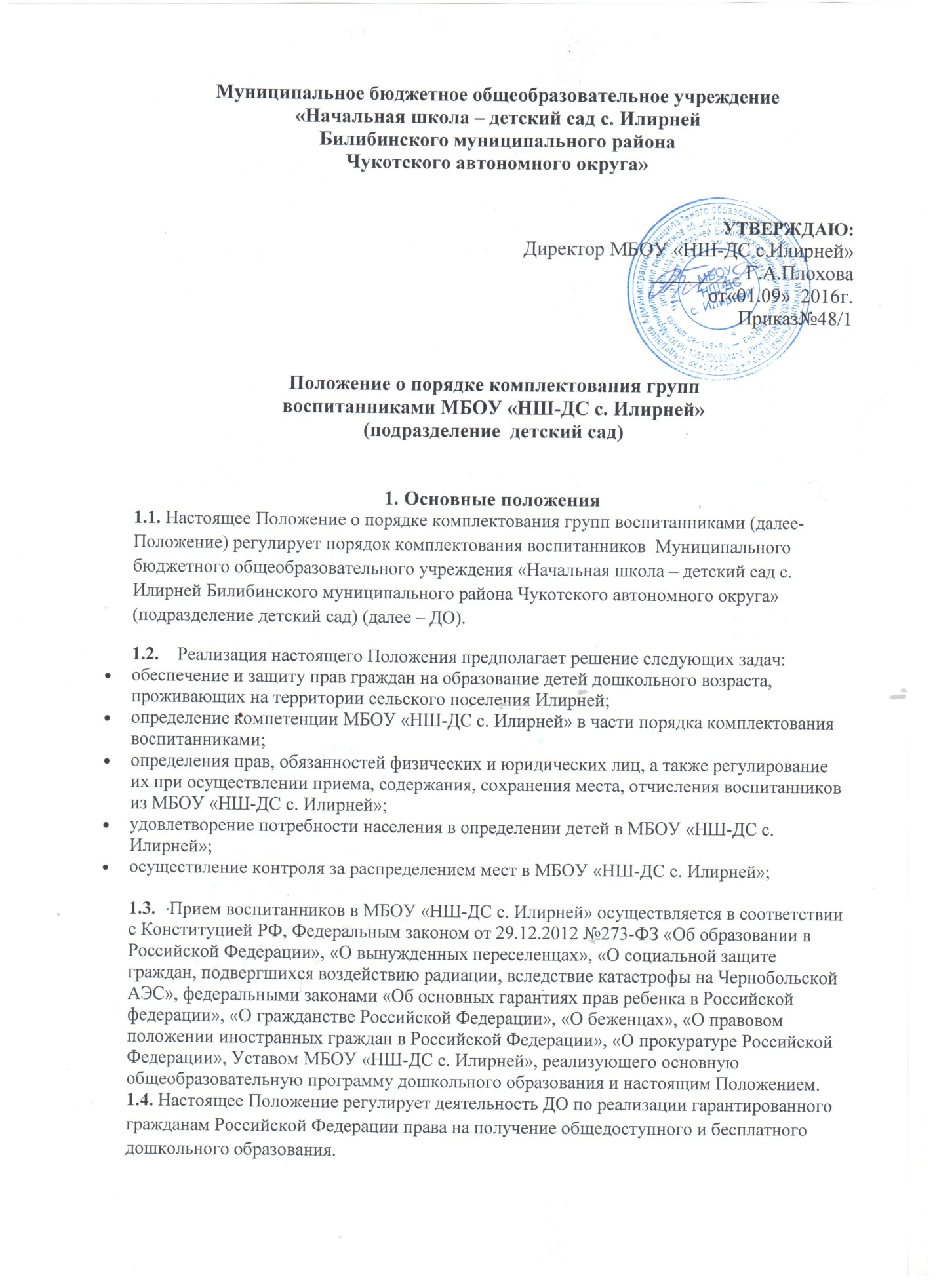 Муниципальное бюджетное общеобразовательное учреждение «Начальная школа – детский сад с. Илирней Билибинского муниципального района Чукотского автономного округа»УТВЕРЖДАЮ:Директор МБОУ «НШ-ДС с.Илирней» _________ Г.А.Плохова                                                                                            от«01.09»  2016г.  Приказ№48/1Положение о порядке комплектования групп воспитанниками МБОУ «НШ-ДС с. Илирней»(подразделение  детский сад) 1. Основные положения1.1. Настоящее Положение о порядке комплектования групп воспитанниками (далее- Положение) регулирует порядок комплектования воспитанников  Муниципального бюджетного общеобразовательного учреждения «Начальная школа – детский сад с. Илирней Билибинского муниципального района Чукотского автономного округа» (подразделение детский сад) (далее – ДО).1.2.    Реализация настоящего Положения предполагает решение следующих задач:обеспечение и защиту прав граждан на образование детей дошкольного возраста, проживающих на территории сельского поселения Илирней;определение компетенции МБОУ «НШ-ДС с. Илирней» в части порядка комплектования воспитанниками;определения прав, обязанностей физических и юридических лиц, а также регулирование их при осуществлении приема, содержания, сохранения места, отчисления воспитанников из МБОУ «НШ-ДС с. Илирней»;удовлетворение потребности населения в определении детей в МБОУ «НШ-ДС с. Илирней»;осуществление контроля за распределением мест в МБОУ «НШ-ДС с. Илирней»;1.3.   Прием воспитанников в МБОУ «НШ-ДС с. Илирней» осуществляется в соответствии с Конституцией РФ, Федеральным законом от 29.12.2012 №273-ФЗ «Об образовании в Российской Федерации», «О вынужденных переселенцах», «О социальной защите граждан, подвергшихся воздействию радиации, вследствие катастрофы на Чернобольской АЭС», федеральными законами «Об основных гарантиях прав ребенка в Российской федерации», «О гражданстве Российской Федерации», «О беженцах», «О правовом положении иностранных граждан в Российской Федерации», «О прокуратуре Российской Федерации», Уставом МБОУ «НШ-ДС с. Илирней», реализующего основную общеобразовательную программу дошкольного образования и настоящим Положением.1.4. Настоящее Положение регулирует деятельность ДО по реализации гарантированного гражданам Российской Федерации права на получение общедоступного и бесплатного  дошкольного образования.1.5. Данное положение действует до принятия  нового. Изменения и дополнения в настоящее Положение  вносятся с учетом изменения действующих законов.II. ПОРЯДОК ПРИЕМА ДЕТЕЙ В МБОУ «НШ-ДС с. Илирней».2.1.   Прием детей в возрасте от 1,5 лет до 7 лет, проживающих на территории сельского поселения Илирней, в МБОУ «НШ-ДС с. Илирней», реализующего программы дошкольного образования, обеспечивает ежегодно в период комплектования  с 01 июня по 31 августа, а также осуществляет доукомплектование воспитанниками МБОУ «НШ-ДС с. Илирней» в течение учебного года в установленном порядке.2.2.    Правом на первоочередное предоставление мест пользуются дети:дети судей, прокуроров, следователей, а также дети военнослужащих и сотрудников федеральных органов исполнительной власти погибших (пропавших без вести), умерших, ставших инвалидами в результате участия в выполнении задач по обеспечению безопасности и защите граждан;дети, работающих одиноких родителей;дети студентов (обучающихся) учреждений высшего, начального и среднего профессионального образования, получающих образование на дневной форме обучения;дети инвалидов 1 и 2 групп;дети из многодетных семей;дети, находящиеся под опекой;дети, родители (один из родителей) которых находится на военной службе;дети из семей, находящихся в трудной жизненной ситуации;дети сотрудников (сотрудника) полиции;участников, инвалидов и ветеранов боевых действий;граждан, подвергшихся воздействию радиации вследствие катастрофы на Чернобыльской АЭС и граждан, пострадавших в других радиационных катастрофах;беженцев, вынужденных переселенцев;штатных работников МБОУ «НШ-ДС с. Илирней» на период работы родителей (законных представителей);дети граждан Российской Федерации, в случаях предусмотренных пунктом 6 статьи 46, статьёй 56 Федерального закона от 07.02.2011 г. № 3-ФЗ «О полиции».дети-инвалиды2.3.   Прием детей в МБОУ «НШ-ДС с. Илирней» осуществляется в установленном порядке на основании:1) заявления родителей (законных представителей). В заявлени указываются следующие сведения:а) фамилия, имя, отчество (последнее – при наличии) ребенка;б) дата и место рождения ребёнка;в) фамилия, имя, отчество (последнее – при наличии) родителей (законных представителей);г) адрес места жительства ребёнка, его родителей (законных представителей);- контактные телефоны родителей (законных представителей) ребёнка.2) оригиналдокумента, удостоверяющего личность родителя (законного представителя) , либо оригинал документа, удостоверяющего личность иностранного гражданина и лица без гражданства в Российской Федерации в соответствии со статьей 10 Федерального Закона от 25 июля 2002года № 115-ФЗ « О правовом положении иностранных граждан в Российской Федерации».3) свидетельство  о регистрации ребёнка по месту жительства  или документ, содержащий сведения о регистрации ребёнка по месту жительства или по месту пребывания;4) родители (законные представители) детей, являющихся  иностранными граждами или лицами без гражданства, дополнительно предъявляют документ, подтверждающий родство заявителя (или законность представления прав ребёнка), и документ, подтверждающий право заявителя на пребывание в Российской Федерации.- Иностранные граждане  и лица без гражданства все документы представляют на русском языке или вместе с заверенным в установленном порядке переводом на русский язык;5) прием детей, впервые поступающих в образовательную организацию, осуществляющую обучение по образовательным программам  дошкольного образования, осуществляется на основании медицинского заключения;6) дети с ограниченными возможностями здоровья , принимаются на обучение по адаптированной образовательной программе дошкольного образования только с согласия родителей (законных представителей) и на оснований рекомендаций психолого- медико-педагогической комиссии;лица из числа беженцев – удостоверение вынужденного переселенца.2.4. При зачислении ребенка в МБОУ «НШ-ДС с. Илирней» заключается договор об образовании между МБОУ «НШ-ДС с. Илирней»  и родителями (законными представителями) на весь период пребывания ребенка в МБОУ «НШ-ДС с. Илирней».2.5.  Комплектование групп вновь поступающими воспитанниками проводится ежегодно с 01 июня по31 августа на основании списков по комплектованию; заявлений родителей (законных представителей) ребенка. МБОУ «НШ-ДС с. Илирней»  в течение года проводят доукомплектование высвобождающихся мест по различным причинам.2.6. МБОУ «НШ-ДС с. Илирней» ежемесячно предоставляет в отдел образования  информацию о движении контингента воспитанников, а также наличии свободных мест в МБОУ «НШ-ДС с. Илирней».2.7. Зачисление детей в МБОУ «НШ-ДС с. Илирней»  оформляется приказом руководителя учреждения с информированием родителей (законных представителей).2.8. МБОУ «НШ-ДС с. Илирней»  знакомит родителей (законных представителей) вновь поступающих воспитанников с Уставом МБОУ «НШ-ДС с. Илирней», лицензией на право ведения образовательной деятельности, свидетельством об аккредитации, другими документами, регламентирующими деятельность МБОУ «НШ-ДС с. Илирней»..III. ПОРЯДОК СОХРАНЕНИЯ МЕСТАЗА ВОСПИТАННИКОМ МБОУ3.1. Место за ребенком, посещающим МБОУ «НШ-ДС с. Илирней», сохраняется на время:болезни;пребывания в условиях карантина;прохождения санаторно-курортного лечения;отпуска родителей (законных представителей);его оздоровления в летний период – до 75 дней;иных случаев по согласованию с администрацией МБОУ «НШ-ДС с. Илирней».3.2.Родители (законные представители) воспитанников для сохранения места предоставляют в МБОУ «НШ-ДС с. Илирней» соответствующее заявление, документы, подтверждающие отсутствие ребенка по уважительным причинам.